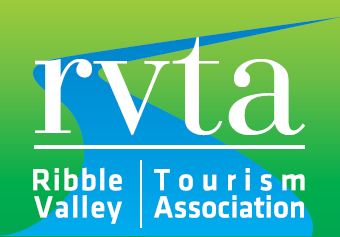 ANNUAL GENERAL MEETING 29th MARCH 2019 at 11a.m. Holmes MillMinutesWelcome Chair, Amanda Dowson welcomed everyone to the meeting and thanks James’s Places for hosting the meeting and Harrison and Drury for sponsoring the awardsApologiesApologies from members are held on record The Minutes of 2018 meeting at Mytton were approved (prop Robert Parker sec Graham Geldeard)  Matters Arising - there were no matters arisingChairman’s Report – A copy was circulated and approved. The Chair was thanked for her hard work. (prop Robert Parker sec Graham Geldeard)  Financial report,  circulated separately and approved (prop Joyce Holgate sec Simon Entwhistle ) 2019/20 subscriptions – agreed at p.a. per business  (Prop Ian Walmsley sec Marilyn Davies)  Election of Executive Chair Amanda Dowson was elected Chair (prop Robert Parker sec Wendy Hope)  ChairmanElection of Executive CommitteeThe following members were elected en-bloc onto the Executive Committee for two-years ((Prop Heidi Kettle sec Mark Sutcliff) Robert Parker, Browsholme Hall Becky Allen, Waddow HallBarbara Bryan, Mytton Fold HotelOwen Philips, RibcageLee Bowden, Outdoor ElementsClaire Sutton Lancashire CC/ Clitheroe Castle museum)Wendy Hope Stanley House Hotel Heidi Kettle James’s PlacesHilary Roscoe Longridge H Centre The following are honorary members Cllr Joyce Holgate RVBC Tom Pridmore RVBCAny other business – There was no other businessQuestions – There were no questions  The meeting closed and The 2019 Ribble Valley Stars in Tourism Awards followed